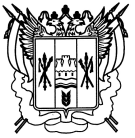 Российская ФедерацияРостовская областьЗаветинский районмуниципальное образование «Федосеевское сельское поселение»Администрация Федосеевского сельского поселения		Постановление№07.2022                                                                                             с.ФедосеевкаВ целях приведения нормативного правового акта Федосеевского сельского поселения в соответствие с постановлением Правительства Ростовской области от 17.05.2012 №405 «О порядке ведения реестра расходных обязательств Ростовской области» ПОСТАНОВЛЯЮ:1. Внести в постановление Администрации Федосеевского сельского поселения от 31.07.2012 № 56 «Об утверждении реестра расходных обязательств Федосеевского сельского поселения» изменение, изложив приложение в редакции согласно приложению к настоящему постановлению.2. Настоящее постановление подлежит официальному обнародованию.3. Контроль за выполнением постановления возложить на заведующего сектором экономики и финансов Администрации Федосеевского сельского поселения (Л.Н.Филимоненкова).Глава Администрации Федосеевского сельского поселения                                А.Р.ТкаченкоПостановление вноситсектор экономики и финансовПриложениек постановлению Администрации Федосеевского сельского поселенияот .07.2022 № ПОЛОЖЕНИЕо порядке ведения реестра расходных обязательств Федосеевского сельского поселенияРеестр расходных обязательств Федосеевского сельского поселения ведется с целью учета расходных обязательств Федосеевского сельского поселения и определения объема средств местного бюджета необходимых для их исполнения.Данные реестра расходных обязательств Федосеевского сельского поселения используются при разработке проекта бюджета Федосеевского сельского поселения Заветинского района.Сектор экономики и финансов Администрации Федосеевского сельского поселения ежегодно составляет реестр расходных обязательств Федосеевского сельского поселения по форме, установленной Министерством финансов Российской Федерации, и в сроки, установленные Министерством финансов Ростовской области.Главные распорядители средств бюджета Федосеевского сельского поселения Заветинского района представляют в сектор экономики и финансов Администрации Федосеевского сельского поселения по форме, установленной Министерством финансов Российской Федерации, реестры расходных обязательств главных распорядителей средств бюджета Федосеевского сельского поселения Заветинского района для формирования реестра расходных обязательств Федосеевского сельского поселения в порядке и сроки, установленные сектором экономики и финансов Администрации Федосеевского сельского поселения.Реестр расходных обязательств Федосеевского сельского поселения и реестры расходных обязательств главных распорядителей средств бюджета Федосеевского сельского поселения Заветинского района формируются в соответствии с рекомендациями по заполнению форм реестров расходных обязательств субъектов Российской Федерации, установленными Министерством финансов Ростовской области.Реестр расходных обязательств Федосеевского сельского поселения размещается (за исключением конфиденциальной информации и информации, отнесенной к государственной тайне) в информационно-телекоммуникационной сети «Интернет» в составе информационных ресурсов сектора экономики и финансов Администрации Федосеевского сельского поселенияГлавный специалист по общим вопросам                                                      Л.В.БардыковаО внесении изменений в постановление Администрации Федосеевского сельского поселения от 31.07.2012 № 56